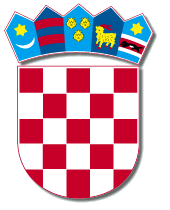 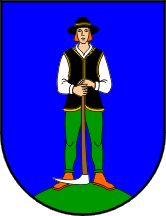 REPUBLIKA HRVATSKAPRIMORSKO-GORANSKA ŽUPANIJAGRAD DELNICE                GRADONAČELNIKKLASA: 350-03/19-01/01URBROJ: 2112-01-30-20-2-19-8Delnice, 27. studenog 2019.Temeljem članka 96. Zakona o prostornom uređenju (Narodne novine 153/13, 65/17, 114/18, 39/19 i 98/19), članka 35. Zakona o lokalnoj i područnoj (regionalnoj) samoupravi (»Narodne novine« broj 33/01, 60/01, 129/ 05, 109/07, 129/08, 36/09, 150/11, 144/12 i 18/13 - pročišćeni tekst), i članka 60. Statuta Grada Delnica („Službene novine Primorsko-goranske županije“ 28/09, 41/09, 11,13 i 20/13 – pročišćeni tekst i 6/15, Službene novine Grada Delnica br.1/18, 3/18 – pročišćeni tekst) Grad Delnice kao nositelj izrade I. Izmjena i dopuna Urbanističkog plana uređenja proizvodne zone I1-8 Kendar – UPU 13 objavljujeJAVNU RASPRAVUO PRIJEDLOGU I. IZMJENA I DOPUNA URBANISTIČKOG PLANA UREĐENJA PROIZVODNE ZONE I1-8 KENDAR – UPU 13Javna rasprava održat će se u razdoblju od 09.12.-17.12.2019.Za vrijeme trajanja javne rasprave o prijedlogu Plana, Plan će biti izložen na javni uvid u zgradi Gradske uprave, Delnice, Trg 138. brigade HV 4, u prostoriji Male vijećnice I. kat, svaki radni dan od 07,00-15,00 sati.   Javno izlaganje radi obrazloženja Plana održati će se 16.12.2019. u 12,00 sati, u Maloj vijećnici, Trg 138. brigade HV 4, Delnice.Očitovanja, primjedbe i prijedlozi na prijedlog Plana mogu se davati cijelo vrijeme tijekom trajanja javne rasprave do zaključno 17.12.2019.Način sudjelovanja sudionika u javnoj raspravi u skladu s čl. 100 i 101 Zakona o prostornom uređenju je slijedeći:   Javnopravna tijela koja su dala zahtjeve za izradu Plana iz svog djelokruga, dostavljaju svoja pisana mišljenja o prihvaćanju tih zahtjeva do roka određenog u ovoj objavi. U protivnome smatrat će se da nemaju primjedbi i da je Plan izrađenu skladu s danim zahtjevima.Građani i udruge sudjeluju u javnoj raspravi na način da imaju pravo pristupa na javni uvid u prijedlog Plana te mogu postavljati pitanja tijekom javnog izlaganja o predloženim rješenjima, mogu upisati primjedbe i prijedloge u knjigu primjedbi koja se nalazi uz prijedlog Plana izloženog na javnom uvidu, daju primjedbe i prijedloge u zapisnik na javnom izlaganju ili upućuju nositelju izrade Plana pisane primjedbe i prijedloge u roku određenom u ovoj objavi. Svi prijedlozi i primjedbe moraju biti čitko napisani i potpisani imenom i prezimenom s adresom podnositelja i u roku dostavljeni nositelju izrade Plana – gradu Delnice, Trg 138. brigade HV 4, Delnice, u protivnom se neće uzeti u obzir u pripremi izvješća o javnoj raspravi.                                                 Gradonačelnik							Ivica Knežević, dipl.iur